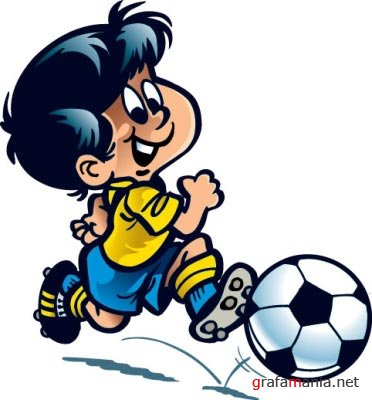 В рамках областная акция: Клубное объединение «Гражданин» предлагает всем неравнодушным ребятам принять участие.Акция «Я выбираю спорт как альтернативу пагубным привычкам»:1.Растяжка детских рисунков «Спорт и Я – неразлучные друзья» (1 этаж)2. Весёлая зарядка (1 неделя)3.Акция «Спорт - альтернатива пагубным привычкам»: раздача флаеров  - 8.00 – 8.30 (1 этаж)4. Агитбригада «Мы выбираем спорт!» - 2 урок4.Фитнес – зарядка для младших школьников: «Делай как мы, делай лучше нас!» - 8.30 (спортзал)5. Акция: «Сделай первый шаг» (1 этаж)5.Весёлая перемена: «Играй – не скучай!» (1 и 2 этаж)6. Спортивный  турнир «Олимпийский резерв» - 12.30 и 14.00 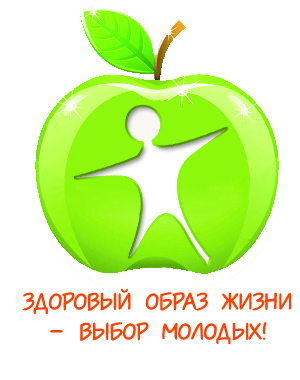 Инициативная группа «Гражданин» МБОУ СОШ №1